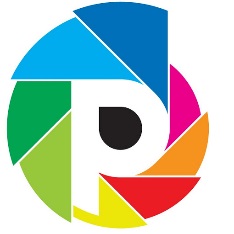 INSTITUTO TECNOLOGICO SUPERIOR HONORABLE CONSEJO PROVINCIAL DE PICHINCHAADMINISTRACIÓN DE EMPRESASTIPOS DE PERSONALIDATUTOR: GUSTAVO BAEZ ITURRALDEESTUDIANTE: EDIOSN STEVEN GUAPI ACEROCURSO: 37AE8Tipos de PersonalidadIntroducción:A menudo la gente habla de la personalidad como si se tratara de un producto, como una corbata de colores brillantes que le diera vida a un taje viejo. No solo eso, algunas veces hablamos como si la personalidad consistiera en rasgos atractivos y admirables: Efecto, encanto, honestidad. Pero no vemos que la personalidad es algo mucho más complejo de lo que indica el uso ordinario del término, e incluye tantos rasgos positivos como negativos.Resulta fácil hablar de aspectos o rasgos de la personalidad sin definir el término en si. Y lo hacemos con frecuencia: No confió en ese hombre. No es honesto, o, podemos decir: Quiero a Ana. Tiene buen corazón. Pero es difícil elaborar una definición amplia de lo que es personalidad.Un concepto actual que podemos utilizar es: Patrón de sentimientos y pensamientos ligados al comportamiento que persiste a lo largo del tiempo y de las situaciones. La anterior es una definición bastante larga, pero es la que advierte dos cosas importantes, Primero: Que la personalidad se refiere a aquellos aspectos que distinguen a un individuo de cualquier otro, y en este sentido la personalidad es característica de una persona. El segundo aspecto es: Que la personalidad persiste a través del tiempo y de las situaciones.Los estudiosos de la psicología siempre ah tratado de comprender las diferentes personalidades. Pero no fue sino hasta hace un siglo que los científicos comenzaron a realizar observaciones científicas sistemáticas y a sacar conclusiones de ellas.Algunos teóricos ponen énfasis en las experiencias de la primera infancia, otros en la herencia, y otros atribuyen el papel fundamental al medio ambiente.Hay quienes analizan únicamente como se comportan las personas congruentes en distintas situaciones y momentos y les restan importancia al concepto de una personalidad única y consiente.Pero debemos tener claro que la personalidad es algo único de cada individuo, y es lo que nos caracteriza como entes independientes y diferentes.La Personalidad. GeneralidadesDefiniciónMuchas son las definiciones que se han dado de la personalidad y a pesar de todos los estudios, no se ha logrado precisar con exactitud.Generalmente las definiciones dadas se clasifican dentro de tres tendencias:1. Considerar la personalidad como efecto exterior que una persona causa en los demás.2. Definirla por su esencia y estructura.3. Considerarla como algo operacional: por las operaciones que produce.Aspectos Fundamentales de la personalidadAl tratar de explicar qué es la personalidad, indicábamos que contiene elementos de origen hereditario y ambiental. Estos elementos o factores constitutivos de la personalidad son:La constitución físicaLa temperamentoLa inteligenciaEl carácter moralTodo ser humano al nacer posee una personalidad "potencial", en cuanto a que tiene los elementos básicos de la misma. Esta potencialidad comenzará a ser realidad cuando se inicie el desarrollo de ciertas características y capacidades, como trabajo intelectual, creatividad, conducta intencional y valores éticos, entre otras, que indican que los diversos elementos de la personalidad están funcionando con cierto nivel de organización.Y se puede hablar de personalidad estructurada cuando el individuo logra dinamizar de forma integrada y con autonomía estos aspectos básicos, lo que le llevará a tener una conducta y un pensamiento característicos.Una personalidad estructurada dará origen a una identidad firme y sólida. O en otros términos el logro de una identidad personal requiere haber conformado una personalidad estructurada adecuadamente en sus aspectos esenciales.
Desarrollo:Los tipos de personalidadA partir de las funciones psicológicas básicas y de los dos tipos de carácter fundamentales, Jung señala que se derivan ocho tipos de personalidad bien diferenciadas. Todas las personas pertenecerían a uno u otro tipo. Estos son:Reflexivo extravertidoLa personalidad reflexiva extravertida corresponde a los individuos cerebrales y objetivos, que actúan casi exclusivamente con base en la razón. Solo toman por cierto aquello que se afirme con suficientes evidencias. Son poco sensibles y pueden llegar incluso a ser tiránicos y manipuladores con los demás.Reflexivo introvertidoEl reflexivo introvertido es una persona con gran actividad intelectual, que, sin embargo, tiene dificultades para relacionarse con los demás. Suele ser obstinado y muy tenaz para lograr sus objetivos. A veces se le ve como un desadaptado, inofensivo y a la vez interesante.Sentimental extravertidoLas personas con gran habilidad para entender a otros y para establecer relaciones sociales son los sentimentales extravertidos. Sin embargo, les cuesta trabajo apartarse del rebaño y sufren cuando son ignorados por su entorno. Son muy diestros con la comunicación.Sentimental introvertidoLa personalidad sentimental introvertida corresponde a las personas solitarias y con gran dificultad para establecer relaciones con los demás. Puede ser huraño y melancólico. Hace todo lo posible por pasar desapercibido y le gusta permanecer en silencio. Sin embargo, es muy sensible a las necesidades de los otros.Perceptivo extravertidoLos individuos perceptivos extravertidos tienen una especial debilidad por los objetos, a los que llega a atribuir cualidades mágicas incluso, aunque lo haga de manera inconsciente. No le apasionan las ideas, sino la manera como toman forma en cuerpos concretos. Busca el placer por encima de todo.Perceptivo introvertidoEs un tipo de personalidad muy propio de músicos y artistas. Las personas perceptivas introvertidas ponen especial énfasis en las experiencias sensoriales: le dan gran valor al color, a la forma, a la textura… Lo suyo es el mundo de la forma, como fuente de las experiencias interiores.Intuitivo extravertidoCorresponde al típico aventurero. Las personas intuitivas extravertidas son muy activas e inquietas. Necesitan muchos estímulos de todo tipo. Son tenaces para lograr sus objetivos, y una vez los consiguen pasan al siguiente olvidando el anterior. No les importa mucho el bienestar de quienes les rodean.Intuitivo introvertidoSon extremadamente sensibles a los estímulos más sutiles. La personalidad intuitiva introvertida corresponde al tipo de personas que casi “adivinan” lo que otros piensan, sienten o se disponen a hacer. Son imaginativos, soñadores e idealistas. Les cuesta trabajo “poner los pies sobre la tierra”.Conclusión:Las personas no nacemos con una determinada personalidad, puede ser hereditario, se la construye con educación, aprendizaje, respeto, experiencia y trabajo. Biografia:http://www.monografias.com/trabajos38/personalidad/personalidad.shtml#ixzz513xjMREohttps://lamenteesmaravillosa.com/los-8-tipos-de-personalidad-segun-carl-jung/